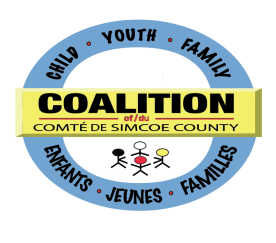 INFRASTRUCTURE STRATEGY TABLE MEETINGThursday, November 14, 20139:30 a.m. -11:30 a.m.Common Roof, 165 Ferris Lane, BarriePresent: Regrets:Welcome to new membersMargaret welcomed Gail Andrews from Kiwanis of Barrie and will be speaking to Karen Pulla at the YMCA regarding her involvement.Revise/Approve the Minutes from  October 10 meetingMinutes of October 10, 2013 were approved as circulated.Approval of the AgendaAgenda approved as circulated.Updates from Coalition TablesAll approved minutes via links without questions. Planning Table did meet two days ago and Deb spoke to the TIP (Transitional Aged Youth) motion that will be going to Secretariat on the 26th. That the CYFS Coalition of Simcoe County incorporate the Simcoe Muskoka TAY System of Supports Partnership into its processes and structures.Funding may be attached to the TAY-SOS venture but nothing was discussed at Planning. Members of this table would like to know what the financial implication would be for this motion. ACTION: Marg to bring this question to Secretariat November 26; structure/decision-making, resources, funding, sustainability. Deb to follow up with Kathy Simpson regarding funding for TAY-SOS.As well at Planning members discussed the awards and recognition program and will be bringing to Secretariat the need to ask for other models that are out there. The group would like to model the awards with our new strategic themes once they are confirmed. Strategic Plan Update: our Planning Day was October 24 at Kempenfelt. We had 52 attend from 29 member organizations. Everyone attending Planning today attended on the 24th. The Planning Day Task Group reviewed a draft strategic plan on Monday and will be making small changes then the strategic directions and goals will be distributed for discussion and approval at our December 5 Coalition Council meeting. Four themes were drafted as follows:An inclusive, integrated service model across system of supports and services for families, children and youth. SYSTEM INTEGRATIONResilient children and youth in Simcoe County. A COMMON FOCUS: RESILIENCEStrategic priority projects are identified, successfully implemented and sustained. ENABLING ACTION TO PROMOTE CHANGEAdvancing evidence-based knowledge and practice for continuous improvements. DEMONSTRATING OUTCOMESIf approved, a summary will be broadly distributed to those who attended. Work plans will then start to be developed at Tables with outcome discussions. ACTION: Trevor asked that we do not lose the RBA framework component within the plan.DEB – I NEED YOUR UPDATE FOR THE LHIN PLEASE. ONE PAGER!Business ArisingGoal #2: b) Financial Stability Financial Statement October 2013: Ken and Kristina were unable to meet this month. We are still operating within our budget. Planning Day and LEAD Georgian College expenses will be received by the end of the month. Trevor spoke to the Data Consortium and that they are looking to increase membership. They are looking to have RVH join. The RVH rep is seconded to the LHIN and has asked that the LHIN join the Consortium. The LHIN is a funder so not a paying member of the Coalition. Therefore, senior members at the County would like the LHIN to pay for the Consortium. Last time they were members they paid $2,000 to take part. All members approved and agreed to moving forward in this manner. ACTION: Kristina and Ken to meet to develop the statement to end of November 2013.Membership Fees: All fees have been received except from the Francophone Catholic Board. ACTION: Kristina to continue to follow up with Nadia Martins regarding payment. Deb and Kristina’s Time: Kristina and Deb’s time will decrease to 3 days per week as of December 31st. Priorities need to be provided to Kristina and Deb for them to start January 1st.  Members felt it was unreasonable to increase fees for members and Secretariat needs to discuss alternatives further. ACTION: Secretariat to discuss this on November 26th. Kristina and Deb have provided a priorities document for discussion. Goal #2: c) Coalition Member Staff DevelopmentLEAD Update: Kristina has handled all LEAD registrations, follow ups and invoicing. The cohort began September 20 with a full house at 24 registrants facilitated by Anne-Marie McAllister. The invoice has been received and will be paid by end of this month. A surplus will be determined to share 50/50 between the Coalition and Georgian College. Very positive feedback has been received from registrants thus far. d) Identify Efficiencies211 Service Maps – Sustainable Portal: Kristina and Deb met with Pam Hillier at 211 who has come up with a way to sustain our maps in the future. They will be able to use their CIOC database and we will retain all functionality and go in by geography and topic areas as we do now but will have questions instead of the visio map. The FNMI service wheel will remain in place and Kristina will work with our Francophone partners to include them in this work. Trevor spoke to mapping and the future of mapping. The County is looking at spacial mapping of poverty domains next year. ACTION: Kristina to follow up with the Mahendra in the New Path and Catulpa IT department to discuss options for a “sandbox” area on the website to use while Kristina and 211 are working on the new maps and any other suggestions he may have. Kristina to provide a stats/hits report to members next month. Annual Report 2014:  Ken has the information and will pull this together for distribution at our December 5th Council meeting. Next Meeting: Thursday, December 12, 2013, 9:30-11:30 a.m., The Common Roof, 165 Ferris Lane, Barrie (Marg to Chair)Andrews, GailGallow, Marg (Chair)Veenstra, Kristina (recorder)Armstrong, Rob (by phone)Edwards, KenLaMantia, AlisonMcAlmont, TrevorWoods, Deb